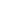 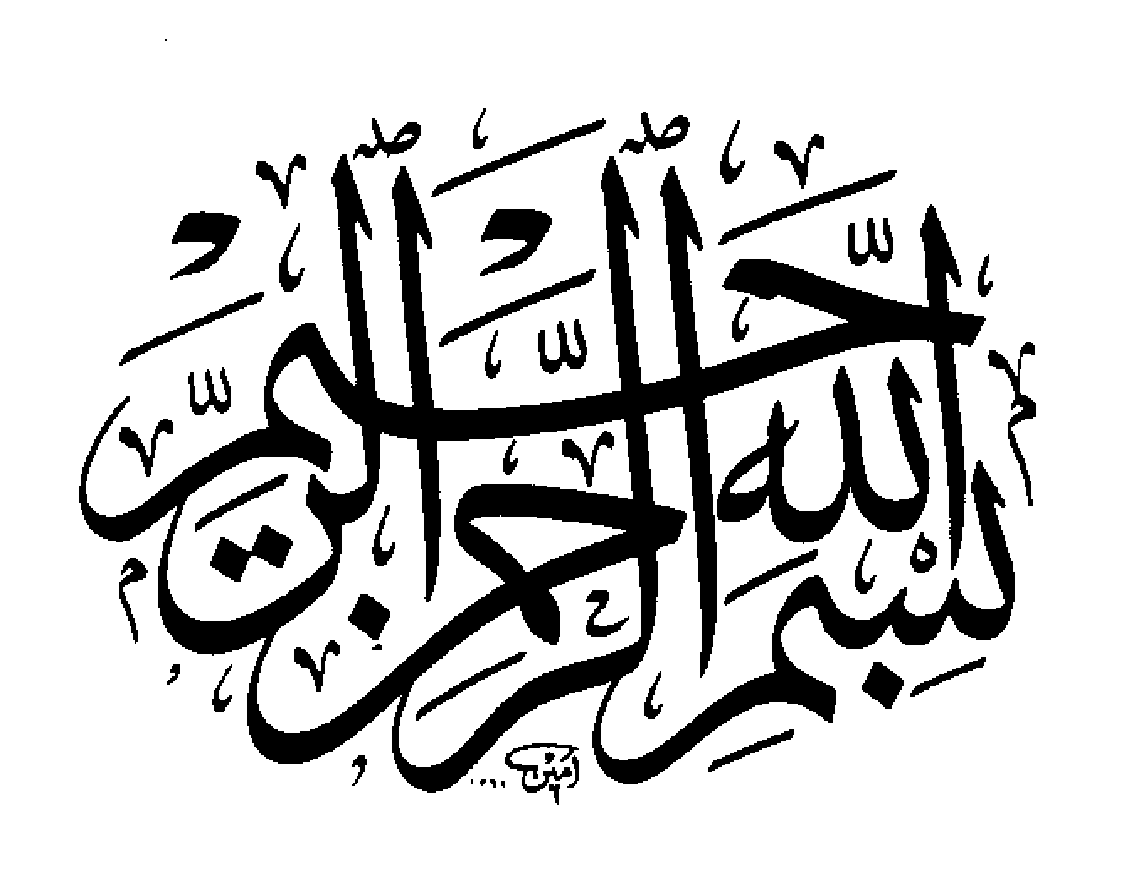 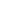 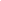 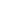 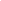 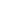 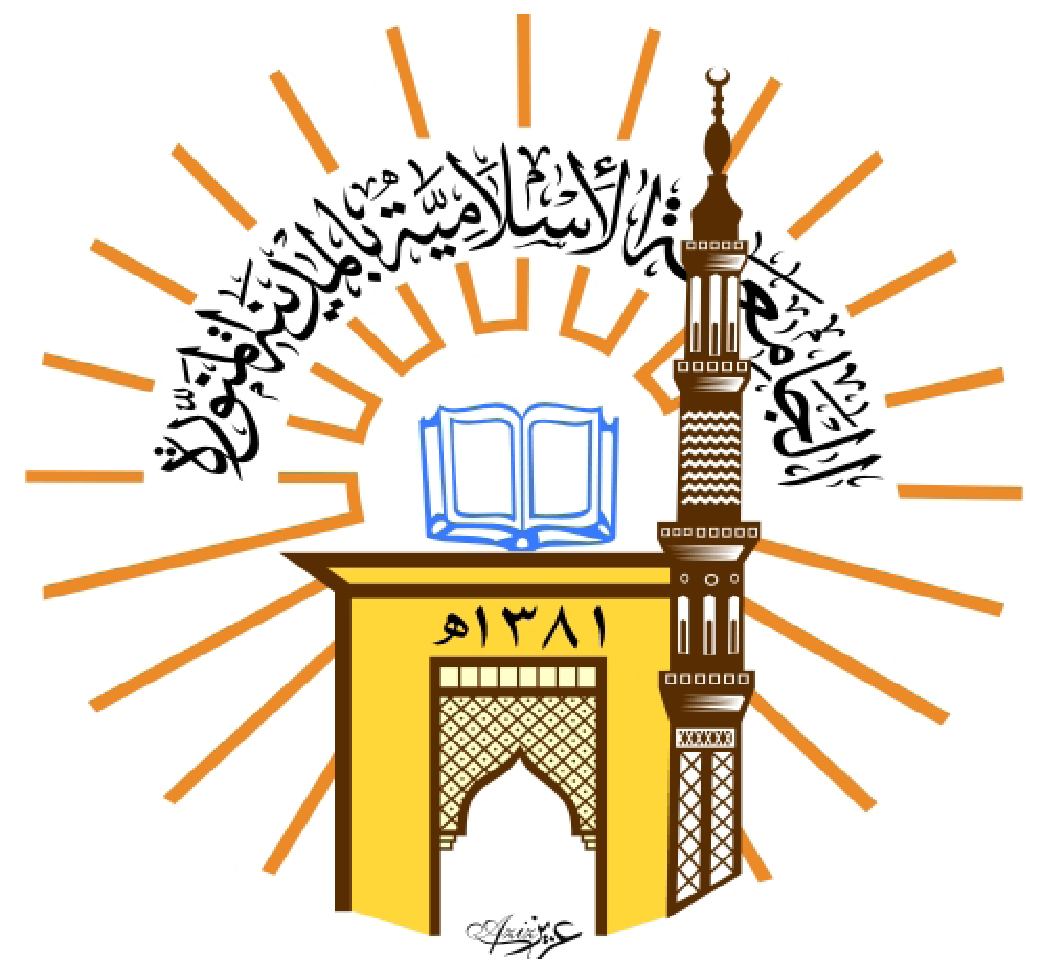 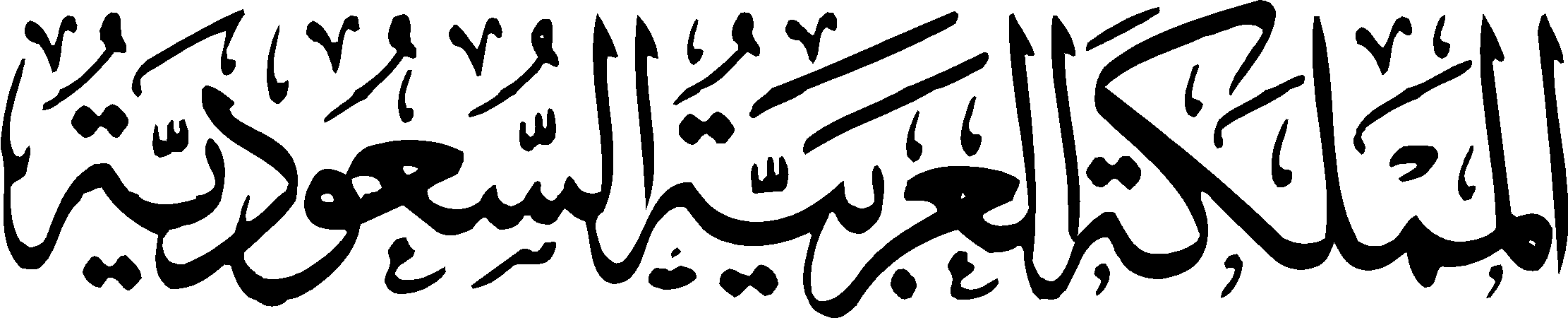                                            وزارة التعليم العالي       الجامعة الإسلامية بالمدينة المنورة                                                       كلية القرآن الكريم والدراسات الإسلامية         قسم التفسير وعلوم القرآن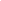 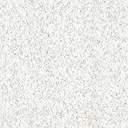  ( جمعاً ودراسةً )من أول سورة المؤمنون إلى آخر سورة العنكبوترسالة علمية مقدمة لنيل درجة العالمية ( الماجستير)إعداد الطالب:يعقوب مصطفى سيإشراف:فضيلة الدكتور محمد بن بكر آل عابدالأستاذ المشارك بقسم التفسير- حفظه الله -العام الجامعي: 1430 - 1431ﻫ.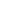 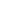 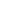 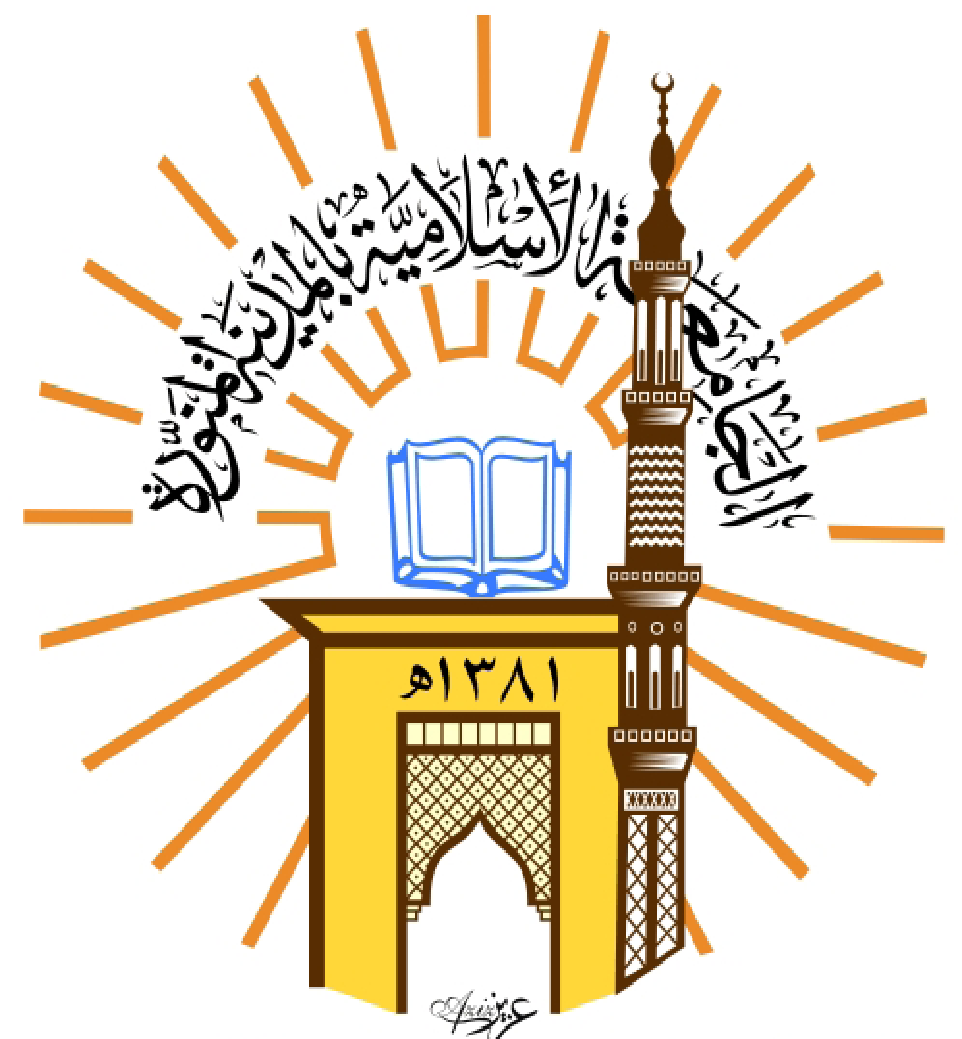 